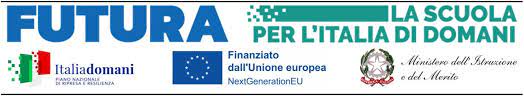 Allegato CISTITUTO COMPRENSIVO DI MASERADA SUL PIAVEVia dello Stadio, 3 – 31052 Maserada sul Piave (TV)Tel. 0422778028 – e-mail tvic85700g@istruzione.itCodice Progetto: M4C1I3.1-2023-1143-P-32683CUP D34D23006180006Titolo progetto: siSTEMa maseradaOggetto:	Piano Nazionale di Ripresa e Resilienza – Missione 4: Istruzione e Ricerca – Componente 1 Potenziamento dell’offerta dei servizi di istruzione: dagli asili nido alle Università. Investimenti 3.1: Nuove competenze e nuovi Linguaggi. Azioni di potenziamento delle competenze STEM e multilinguistiche (D.M. 65/2023). - Realizzazione di percorsi didattici, formativi e di orientamento per studentesse e studenti finalizzati a promuovere l’integrazione, all’interno dei curricula di tutti i cicli scolastici, di attività, metodologie e contenuti volti a sviluppare le competenze STEM, digitali e di innovazione, nonché quelle linguistiche, garantendo pari opportunità e parità di genere in termini di approccio metodologico e di attività di orientamento STEMDichiarazione di inesistenza di cause di incompatibilità e di conflitto di interesse resa ai sensi degli artt. 46 e 47 del D.P.R. n. 445/2000.Il/la sottoscritto/a___________________________________	nato/a a_____________________(	)il ______________________________ residente	a ___________________________________ prov.(____) 	Via/Piazza___________________________________________ n. ____________Codice Fiscale	______________________________________________, in qualità di ____________________	indirizzo e-mail in relazione all’incarico di nell’ambito del Progetto PNRR “siSTEMa maseradaIntervento A – Assistente AmministrativoIntervento A – Collaboratore ScolasticoIntervento B – Assistente AmministrativoIntervento B – Collaboratore Amministrativoconsapevole che la falsità in atti e le dichiarazioni mendaci sono punite ai sensi del codice penale e delle leggi speciali in materia e che, laddove dovesse emergere la non veridicità di quanto qui dichiarato, si avrà la decadenza dai benefici eventualmente ottenuti ai sensi dell’art. 75 del d.P.R. n. 445 del 28 dicembre 2000 e l’applicazione di ogni altra sanzione prevista dalla legge, nella predetta qualità, ai sensi e per gli effetti di cui agli artt. 46 e 47 del d.P.R. n. 445 del 28 dicembre 2000,DICHIARAdi non trovarsi in situazione di incompatibilità, ai sensi di quanto previsto dal d.lgs. n. 39/2013 e dall’art.53, del d.lgs. n. 165/2001;ovvero, nel   caso   in   cui sussistano situazioni di incompatibilità,	che   le	stesse sono le seguenti:						;di non trovarsi in situazioni di conflitto di interessi, anche potenziale, ai sensi dell’art. 53, comma 14, del d.lgs. n. 165/2001, che possano interferire con l’esercizio dell’incarico;che l’esercizio dell’incarico non coinvolge interessi propri o interessi di parenti, affini entro il secondo grado, del coniuge o di conviventi, oppure di persone con le quali abbia rapporti di frequentazione abituale, né interessi di soggetti od organizzazioni con cui egli o il coniuge abbia causa pendente o grave inimicizia o rapporti di credito o debito significativi o interessi di soggetti od organizzazioni di cui sia tutore, curatore, procuratore o agente, titolare effettivo, ovvero di enti, associazioni anche non riconosciute, comitati, società o stabilimenti di cui sia amministratore o gerente o dirigente;di aver preso piena cognizione del Codice di comportamento dei dipendenti provinciali approvato con deliberazione della Giunta provinciale 18 luglio 2014, n. 1217;di impegnarsi a comunicare tempestivamente all’Istituzione scolastica conferente eventuali variazioni che dovessero intervenire nel corso dello svolgimento dell’incarico;di impegnarsi altresì a comunicare all’Istituzione scolastica qualsiasi altra circostanza sopravvenuta di carattere ostativo rispetto all’espletamento dell’incarico;di essere stato informato/a, ai sensi dell’art. 13 del Regolamento (UE) 2016/679 del Parlamento europeo e del Consiglio del 27 aprile 2016 e del decreto legislativo 30 giugno 2003, n. 196, circa il trattamento dei dati personali raccolti e, in particolare, che tali dati saranno trattati, anche con strumenti informatici, esclusivamente per le finalità per le quali le presenti dichiarazioni vengono rese e fornisce il relativo consenso.Data	Firma  		2